o                                        Administrative Law Section Outstanding Service Award 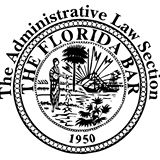 The Administrative Law Section Outstanding Service Award shall be presented to a member of the Administrative Law Section Executive Council (other than the chair) who has provided outstanding leadership for the Section.  The award shall be presented when the Administrative Law Section Executive Council deems it appropriate and no more than once a year.  The Administrative Law Section’s Nominating Committee shall accept nominations from any individual and may also nominate candidates on its own.  The factors the Nominating Committee shall consider in evaluating nominations are:Administrative Law Section executive council and/or committee participation.Participation in Administrative Law Section educational programs (i.e., continuing legal education courses). Special and notable service to the Administrative Law Section, such as participation in special projects. Any other factors the Nominating Committee deems appropriate. The recipient is determined by a majority vote of the Administrative Law Section Executive Council.  The award will be presented at the Administrative Law Section Executive Council meeting at the Florida Bar’s Annual meeting. Please submit completed application to the Administrative Law Section Nominating Committee by April 24, 2023.  Applications may be emailed to cbanner@floridabar.org  Name of Nominee: Megan S. SilverTitle:  Executive Director and Administrative Law JudgeAddress: Division of Administrative Hearings; 1230 Apalachee Parkway; City:	Tallahassee		State:	Florida	Zip Code: 32399-3060Phone:  (850) 488-9675			Email:  megan.silver@doah.state.fl.usPlace of employment:  The Division of Administrative HearingsDescribe the nominee’s participation on Administrative Law Section executive council and/or committees:  Judge Silver currently serves as President of the Florida Government Bar Association and as Outreach Vice President for the Capital Area Gator Club.  She additionally serves on the Executive Council of the Florida Bar’s Administrative Law Section, the State and Federal Government & Administrative Practice Certification Committee, and the Governmental Advocacy Committee.   Describe the nominee’s participation in Administrative Law Section educational programs (i.e., continuing legal education courses): Judge Silver is a frequent speaker on topics related to administrative law and government practice.  When Judge Silver was in the process of preparing to take the State and Federal Government & Administrative Practice Certification Exam (“the SFGAP Exam”) she realized that (unlike other certification areas) there was no preparation course available for those studying for the SFGAP exam.  Therefore, Judge Silver single-handedly organized a series of 18 individual, one-hour CLE courses covering most (if not all) of the topics on the SFGAP exam.  She was also the speaker for 4 of those courses.  That CLE series filled a vital/unmet need of the Administrative Law Section’s membership and is still available for $100 on the Florida Government Bar Association’s website to those pursuing SFGAP certification. The course that she put together is by far the most affordable certification prep course on the market. It continues to enable government and agency attorneys to be able to afford to study and sit for a board certification exam. Despite the demands associated with being an Administrative Law Judge and the Executive Director of DOAH, Judge Silver has continued to be a frequent speaker at CLE presentations.  For example, she will be speaking during two segments of the 2023 Pat Dore Conference.      Describe any special and notable service to the Administrative Law Section, such as participation in special projects: Please refer to the preceding answer. Name of the person submitting the nomination:  Kelly Kibbey SmithTitle: Of CounselAddress:  106 E. College Avenue, Suite 1200 City:	Tallahassee		State:  Florida	Zip Code:  32301Phone:  (850) 999-4100		Email: kksmith@deanmead.comPlace of employment: Dean, Mead, & Dunbar